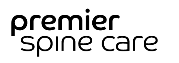 Información de inscripción del pacienteNOMBRE LEGAL DEL PACIENTE: _____________________________________________________________________________________INCLUYA LA INICIAL DEL SEGUNDO NOMBREDIRECCIÓN: _________________________________________________________________________________________N. ° DE SEGURO SOCIAL: ______________________________ FECHA DE NACIMIENTO: __________________________TELÉFONO DEL HOGAR: ___________ TELÉFONO MÓVIL: ___________ TELÉFONO DEL TRABAJO: _______________NOMBRE DEL EMPLEADOR: _________________________ DIRECCIÓN: _______________________________________Estado civil (encerrar una opción con un círculo)  Casado/Soltero/Viudo/Divorciado/En pareja		Raza (encerrar una opción con un círculo): Indígena americana/Asiática/Afroamericana/Hawaiana nativa/Blanca/Otra/Se rehúsa a informarloIdentidad étnica (encerrar una opción con un círculo): Hispana o latina/No hispana o latina/Se rehúsa a informarloIdioma primario: ___________________________INFORMACIÓN DEL CÓNYUGE
NOMBRE: _____________________________________ FECHA DE NACIMIENTO: _________________ N. ° DE SEGURO SOCIAL: __________________________INFORMACIÓN DE CONTACTO DE EMERGENCIANOMBRE DEL CONTACTO: _____________________________________ FECHA DE NACIMIENTO: _________________ RELACIÓN CON EL PACIENTE: ____________TELÉFONO DEL TRABAJO___________ TELÉFONO MÓVIL: ____________¿TIENE DIRECTIVAS ANTICIPADAS O UN TESTAMENTO EN VIDA? SÍ___________ NO___________INFORMACIÓN DEL SEGUROSEGURO PRIMARIO (SI CORRESPONDE):PLAN DE SEGURO: _____________________N. ° DE PÓLIZA: __________________ N. ° DE GRUPO: _________________AFILIADO: ________________FECHA DE NACIMIENTO DEL AFILIADO: ____________ RELACIÓN: __________________N. ° DE SEGURO SOCIAL DEL AFILIADO: ________________________ EMPLEADOR: ____________________________SEGURO SECUNDARIO (SI CORRESPONDE):PLAN DE SEGURO: _____________________N. ° DE PÓLIZA: ____________________ N. ° DE GRUPO: _________________AFILIADO: _________________FECHA DE NACIMIENTO DEL AFILIADO: ___________ RELACIÓN: __________________N. ° DE SEGURO SOCIAL DEL AFILIADO: ________________________ EMPLEADOR: ____________________________INFORMACIÓN DEL MÉDICO QUE DERIVA:NOMBRE: _____________________ DIRECCIÓN: _______________________________ TELÉFONO: ______________INFORMACIÓN DEL MÉDICO DE CABECERANOMBRE: _________________________ DIRECCIÓN: ___________________________________ TELÉFONO: _____________CONFIDENCIALIDAD DEL PACIENTEPor la presente autorizo la divulgación de información médica a______________________________________________Por la presente autorizo a Premier Spine Care a dejar información en el correo de voz de: (encerrar una opción con un círculo) TELÉFONO DEL HOGAR 	TELÉFONO DEL TRABAJO      TELÉFONO MÓVILPor la presente autorizo la divulgación de mis registros médicos, si es necesario, a cualquier médico, centro u otro proveedor de servicios cuya participación en mi tratamiento haya sido solicitada por Premier Spine Care.  Esta autorización es válida para todos los servicios hasta su revocación por mi parte o por parte de mi representante.FIRMA DEL PACIENTE: ___________________________________________________FECHA: ________________________
SOLO PAGOS PARTICULARES/DEL SEGURO:Por la presente autorizo que los beneficios del seguro sean otorgados directamente a Premier Spine Care, comprendo que soy el responsable financiero de todos los cargos independientemente de si están cubiertos o no por el seguro. En caso de un incumplimiento de pago, acepto pagar todos los costos de cobranza y los honorarios razonables del abogado. Además, autorizo a este proveedor de atención médica a divulgar toda la información necesaria para garantizar el pago de beneficios; y acepto que una fotocopia de este acuerdo será tan válida como la original. Por la presente autorizo el pago de mis beneficios de Medigap a Premier Spine Care por todas las demandas presentadas en mi nombre.


FIRMA DEL PACIENTE: ___________________________________________________FECHA: ________________________